	The Commonwealth of Massachusetts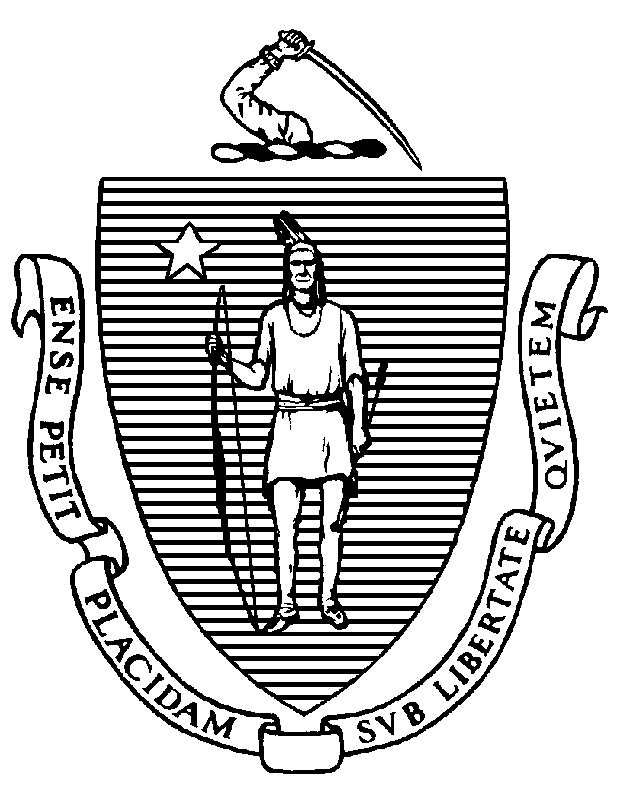 Executive Office of Health and Human ServicesDepartment of Public Health250 Washington Street, Boston, MA 02108-4619MAURA T. HEALEYGovernorKIMBERLEY DRISCOLLLieutenant GovernorMARY A. BECKMANActing SecretaryMARGRET R. COOKECommissionerTel: 617-624-6000www.mass.gov/dphJanuary 5, 2023Ms. Crystal BloomPartnerHuschBlackwellOne Beacon Street, Suite 1320Boston, MA 02108Dear Ms. Bloom:This letter serves as notification by the Determination of Need Program that it is granting supplemental approval to Tufts Medicine, Inc., for the use of a CT Simulator associated with the Linear Accelerator located at 115 Lincoln Street, Framingham, MA 01702.  This supplemental approval is associated with the Emergency Determination of Need (Application # TUFTS 22081208-EA) approved on November 18, 2022, for Tufts Medicine, Inc., to operate a Linear Accelerator at the above referenced address.  Please call me at (508) 951-4981 with any questions.  Sincerely, [signature on file]Dennis RenaudDirector, Determination of Need ProgramMassachusetts Department of Public Health